COVİD-19 VAKALARININ SAPTANMASI VE BİLDİRİMİHijyen ve sanitasyon yetersizliğinden kaynaklı salgın hastalık belirtileri gösteren/doğrulanan kişilere yapılacak işlemler şunlardır:Öğrencilerden, çalışanlardan, ziyaretçilerden veya üçüncü kişilerden birinin salgın hastalık belirtileri gösterdiği durumlarda Hijyen Enfeksiyon Kontrol Eylem Planına uygun hareket edilecektir. Belirti gösteren kişinin diğer kişiler ile temasını en aza indirmek üzere derhal eylem planına uygun işlem yapılacaktır. Karantina tedbirleri uygulanacaktır.                                                      Personelin ve öğrencilerin kurum girişinde ateş ölçümü yapılmalı ve ölçüm değeri yüksek   (38 Derece üstü ) çıkan öğrenci ve personel kurum içinde ayrı bir bölümde izole edilerek  sağlık kuruluşuna bildirilmeli ve ailesine haber verilmelidir.Aileler COVİD-19 belirtisi olan çocukları eğitim kurumuna göndermemeli ve bu durumdan eğitim kurumu yönetimini haberdar etmelidir. Benzer şekilde öğretmenleri tarafından öğrenciler değerlendirilmeli ve hastalık belirtisi gösteren öğrencilerin eve gitmeleri sağlanmalıdır. Eve gidene kadar öğrencilerin varsa eğitim kurumunun sağlık hizmetleri verilen bölümünde, yoksa diğer kişilerle temasını önleyecek şekilde ayrılmış bir odada gözlem altında tutulması uygun olacaktır. Öğrencilerin eve dönerken toplu ulaşım aracı ya da öğrenci servisini kullanma zorunluluğu olması durumunda öğrencilerin ağız ve burnunun cerrahi maske ya da temiz bir mendille kapatılması uygun olacaktır. Bu durumun okul yönetimine bildirilmesi, hastalığın eğitim kurumundaki durumunun değerlendirilmesi yönünden çok önemlidir.Okul yönetimi, olası COVİD-19 vakasına ait öğrenci devamsızlıklarını günlük olarak bildirmelidir. Devamsızlık bilgilerinin kurumlar arası veri akışı yayımlanacak prosedürlere göre yapılacaktır.COVİD-19 ve benzeri hastalık nedeniyle eve gönderilen öğrenci ya da personelin hastalık belirtileri geçene ve kendini günlük faaliyetlerini yapabilecek kadar iyi hissedene dek eğitim kurumuna gelmemesi ve risk grubunda olan kişilerin sağlık kuruluşlarına başvurmaları sağlanmalıdır.Bu dönemde hasta kişilerin mümkün olduğu kadar dışarı çıkmamaları ve kalabalık ortamlardan (toplu taşıma araçları gibi) uzak tutulmaları konusunda bilgi verilmelidir.11/09/2020ONAYCemalettin ALTUNOKUL MÜDÜRÜBu form Bakanlığımız Destek Hizmetleri Genel Müdürlüğünün 26.08.2020 tarihli ve 4301423-136.E.11385132 sayılı yazısı doğrultusunda hazırlanmıştır.KONTROL BASAMAKLARI*İzolasyon kuralları ve hastalığın yayılmaması için, "Eğitim Kurumlarında Hijyen Şartlarının Geliştirilmesi ve Enfeksiyon Önleme Kılavuzu’nda belirtilen şartlar yerine getirilmelidir.*Çalışan, sağlık kuruluşu tarafından işe başlamasında sakınca bulunmadığına dair (işe dönüş) rapor ile işvere nini bilgilendirerek işine devam eder.OLTU MESLEKİ VE TEKNİK ANADOLU LİSESİ MÜDÜRLÜĞÜVAKA TESBİTİ VE SÜREÇ YÖNETİM PLANI Doküman NoPL-9OLTU MESLEKİ VE TEKNİK ANADOLU LİSESİ MÜDÜRLÜĞÜVAKA TESBİTİ VE SÜREÇ YÖNETİM PLANI Sayfa No 1-2OLTU MESLEKİ VE TEKNİK ANADOLU LİSESİ MÜDÜRLÜĞÜVAKA TESBİTİ VE SÜREÇ YÖNETİM PLANI Revizyon NoOLTU MESLEKİ VE TEKNİK ANADOLU LİSESİ MÜDÜRLÜĞÜVAKA TESBİTİ VE SÜREÇ YÖNETİM PLANI Rev. TarihiOLTU MESLEKİ VE TEKNİK ANADOLU LİSESİ MÜDÜRLÜĞÜVAKA TESBİTİ VE SÜREÇ YÖNETİM PLANI Yayın Tarihi11/09/2020OLTU MESLEKİ VE TEKNİK ANADOLU LİSESİ MÜDÜRLÜĞÜVAKA TESBİTİ VE SÜREÇ YÖNETİM PLANI Kurum Kodu147185T.C. OLTU KAYMAKAMLIĞIOLTU MESLEKİ VE TEKNİK ANADOLU LİSESİ MÜDÜRLÜĞÜVAKA BİLDİRİM FORMUDoküman NoFR-14T.C. OLTU KAYMAKAMLIĞIOLTU MESLEKİ VE TEKNİK ANADOLU LİSESİ MÜDÜRLÜĞÜVAKA BİLDİRİM FORMUSayfa No 1-3T.C. OLTU KAYMAKAMLIĞIOLTU MESLEKİ VE TEKNİK ANADOLU LİSESİ MÜDÜRLÜĞÜVAKA BİLDİRİM FORMURevizyon NoT.C. OLTU KAYMAKAMLIĞIOLTU MESLEKİ VE TEKNİK ANADOLU LİSESİ MÜDÜRLÜĞÜVAKA BİLDİRİM FORMURev. TarihiT.C. OLTU KAYMAKAMLIĞIOLTU MESLEKİ VE TEKNİK ANADOLU LİSESİ MÜDÜRLÜĞÜVAKA BİLDİRİM FORMUYayın Tarihi11/09/2020T.C. OLTU KAYMAKAMLIĞIOLTU MESLEKİ VE TEKNİK ANADOLU LİSESİ MÜDÜRLÜĞÜVAKA BİLDİRİM FORMUKurum Kodu761525OKUL/KURUM ADIOLTU MESLEKİ VE TEKNİK ANADOLU LİSESİOLTU MESLEKİ VE TEKNİK ANADOLU LİSESİCOVIT-19 POZİTİF                       TEMASLI (karantinada )                  COVIT-19 POZİTİF                       TEMASLI (karantinada )                  COVIT-19 POZİTİF                       TEMASLI (karantinada )                  ADI SOYADIT.C.NO TELEFONCOVIT-19 TEST SONUÇ TARİHİRAPOR BİTİŞ TARİHİCOVIT-19 POZİTİF ÇALIŞAN/ÖĞRENCİNİN  KURUM İÇİ TEMASLILARI COVIT-19 POZİTİF ÇALIŞAN/ÖĞRENCİNİN  KURUM İÇİ TEMASLILARI COVIT-19 POZİTİF ÇALIŞAN/ÖĞRENCİNİN  KURUM İÇİ TEMASLILARI ADI SOYADIGÖREVİTELEFON NO’SU1-2-3-4-5-NOİŞLEMEVETHAYIRAÇIKLAMA1Covid-19 Belirtileri Olan Çalışanın  diğer çalışanlardan İzolasyonu sağlandı mı?(Bkz. Eğitim Kurumlarında Hijyen Şartlarının Geliştirilmesi ve Enfeksiyon Önleme Kılavuzu)2Enfekte çalışanın temas ettiği diğer çalışanlar tespit edildi mi?3Sağlık Bakanlığı İletişim Merkezi 184 aranarak bilgilendirildi ve yetkilinin talimatları doğrultusunda iş ve işlemler gerçekleştirildi mi?4Enfekte olduğu doğrulanmış çalışanın işyerinde çalıştığı ve temas ettiği alanların dezenfeksiyon işlemi 1/10 oranında sulandırılmış sodyum hipoklorit ile yapıldı mı?5Çalışan, sağlık kuruluşları tarafından verilen raporları okul yönetimine  uzaktan ileti araçları ile bildirdi mi?DİĞER: Belirtmek istediğiniz durum varsa bu bölüme yazınız.DİĞER: Belirtmek istediğiniz durum varsa bu bölüme yazınız.DİĞER: Belirtmek istediğiniz durum varsa bu bölüme yazınız.DİĞER: Belirtmek istediğiniz durum varsa bu bölüme yazınız.DİĞER: Belirtmek istediğiniz durum varsa bu bölüme yazınız.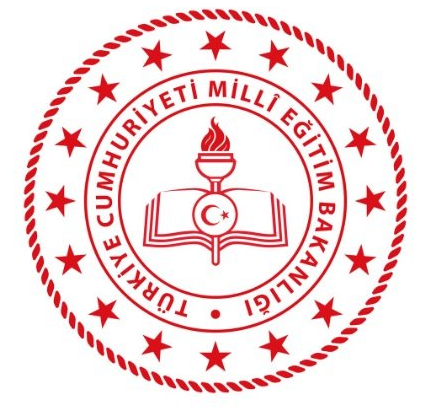 